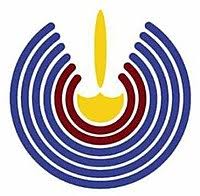             University of Vocational TechnologySri LankaApplication Form20. I hereby certify that the particulars submitted by me in this application are true and accurate. I am aware that any of these particulars are found to be false or inaccurate I am liable to be disqualified before selection and to be dismissed without any compensation if the inaccuracy is detected after appointment.……………………….				…………………………………..Date							Signature of the applicant[TO BE COMPLETED BY THE HEAD OF THE INSTITUTE WHERE APPLICABLE]Vice Chancellor,University of Vocational TechnologyApplication forwarded. Please note that if selected, action will be taken to release him/ her from service.………………………………				……………………………Date								Signature of Head of InstitutionInstructions to ApplicantsAll applicants who are employed must submit their applications through Head of the Institution concerned. Please ensure that the Head of the Institution forwards the application on or before the closing date with his / her recommendation. Those who have not submitted their applications through proper channels will not be considered.If space provided in the application is not sufficient please provide information as additional attachments.Please keep your referees informed that the Authorities will contact them for confidential reports.Photocopies of certificates should be forwarded along with the application and original certificates should be submitted at the interview.For further clarifications/ information please contact the Director General, University of Vocational Technology.The post applied for should be clearly written on the top left hand corner of the envelope.  POST APPLIED FOR:POST APPLIED FOR:POST APPLIED FOR:Field/subject areaField/subject areaField/subject areaName in full [Underline Surname][If registered as a student in a University under any other name. please indicate such name within brackets]Name in full [Underline Surname][If registered as a student in a University under any other name. please indicate such name within brackets]Name in full [Underline Surname][If registered as a student in a University under any other name. please indicate such name within brackets]Postal Address[Any change should be communicated immediately]Postal Address[Any change should be communicated immediately]Postal Address[Any change should be communicated immediately]Contact Details:TelephoneMobilee-mailContact Details:TelephoneMobilee-mailContact Details:TelephoneMobilee-mailDate of Birth and Age[Please attach copy of Birth Certificate]Date of Birth and Age[Please attach copy of Birth Certificate]Date of Birth and Age[Please attach copy of Birth Certificate]Civil StatusCivil StatusCivil StatusWhether a Citizen of Sri Lanka[ State whether by descent or by registration: if by registration, give reference number and date of certificate of citizenship]Whether a Citizen of Sri Lanka[ State whether by descent or by registration: if by registration, give reference number and date of certificate of citizenship]Whether a Citizen of Sri Lanka[ State whether by descent or by registration: if by registration, give reference number and date of certificate of citizenship]Educational QualificationsEducational QualificationsEducational Qualifications      7.1  School EducationSchool Education  7.1 School/s Attended School/s Attendedi.ii.iii.iv.v.    7.2University Education- Undergraduate and PostgraduateUniversity Education- Undergraduate and PostgraduateUniversity Education- Undergraduate and PostgraduateUniversity Education- Undergraduate and PostgraduateUniversity Education- Undergraduate and PostgraduateUniversity Education- Undergraduate and PostgraduateUniversity Education- Undergraduate and PostgraduateName of the UniversityDegree/DiplomaDegree/DiplomaCourse FollowedResult ClassFromToi.ii.iii.iv.v.vi.    8.Professional QualificationsProfessional QualificationsProfessional QualificationsProfessional QualificationsProfessional QualificationsProfessional QualificationsProfessional Qualificationsi.ii.iii.9.Academic Distinctions, Scholarships, Medals, Prizes etc. [Indicate the institution    from which such awards have been obtained- Please attach copies of all relevant certificates]9.Academic Distinctions, Scholarships, Medals, Prizes etc. [Indicate the institution    from which such awards have been obtained- Please attach copies of all relevant certificates]9.Academic Distinctions, Scholarships, Medals, Prizes etc. [Indicate the institution    from which such awards have been obtained- Please attach copies of all relevant certificates]9.Academic Distinctions, Scholarships, Medals, Prizes etc. [Indicate the institution    from which such awards have been obtained- Please attach copies of all relevant certificates]9.Academic Distinctions, Scholarships, Medals, Prizes etc. [Indicate the institution    from which such awards have been obtained- Please attach copies of all relevant certificates]9.Academic Distinctions, Scholarships, Medals, Prizes etc. [Indicate the institution    from which such awards have been obtained- Please attach copies of all relevant certificates]9.Academic Distinctions, Scholarships, Medals, Prizes etc. [Indicate the institution    from which such awards have been obtained- Please attach copies of all relevant certificates]9.Academic Distinctions, Scholarships, Medals, Prizes etc. [Indicate the institution    from which such awards have been obtained- Please attach copies of all relevant certificates]9.Academic Distinctions, Scholarships, Medals, Prizes etc. [Indicate the institution    from which such awards have been obtained- Please attach copies of all relevant certificates]9.Academic Distinctions, Scholarships, Medals, Prizes etc. [Indicate the institution    from which such awards have been obtained- Please attach copies of all relevant certificates]9.Academic Distinctions, Scholarships, Medals, Prizes etc. [Indicate the institution    from which such awards have been obtained- Please attach copies of all relevant certificates]AwardAwardAwardAwardAwardInstitutionInstitutionInstitutionInstitutionInstitution1.2.3.4.10. Proficiency of Languages [Indicate the institution from which such awards have been  obtained-Please attach copies of all relevant certificates]10. Proficiency of Languages [Indicate the institution from which such awards have been  obtained-Please attach copies of all relevant certificates]10. Proficiency of Languages [Indicate the institution from which such awards have been  obtained-Please attach copies of all relevant certificates]10. Proficiency of Languages [Indicate the institution from which such awards have been  obtained-Please attach copies of all relevant certificates]10. Proficiency of Languages [Indicate the institution from which such awards have been  obtained-Please attach copies of all relevant certificates]10. Proficiency of Languages [Indicate the institution from which such awards have been  obtained-Please attach copies of all relevant certificates]10. Proficiency of Languages [Indicate the institution from which such awards have been  obtained-Please attach copies of all relevant certificates]10. Proficiency of Languages [Indicate the institution from which such awards have been  obtained-Please attach copies of all relevant certificates]10. Proficiency of Languages [Indicate the institution from which such awards have been  obtained-Please attach copies of all relevant certificates]10. Proficiency of Languages [Indicate the institution from which such awards have been  obtained-Please attach copies of all relevant certificates]10. Proficiency of Languages [Indicate the institution from which such awards have been  obtained-Please attach copies of all relevant certificates]LanguageLanguageLanguageLanguageHighest Examination passedHighest Examination passedHighest Examination passedHighest Examination passedHighest Examination passedHighest Examination passed1.SinhalaSinhalaSinhalaSinhala2.TamilTamilTamilTamil3.EnglishEnglishEnglishEnglish4.Other (Specify)Other (Specify)Other (Specify)Other (Specify)11. (a) Present Occupation and Salary Drawn11. (a) Present Occupation and Salary Drawn11. (a) Present Occupation and Salary Drawn11. (a) Present Occupation and Salary Drawn11. (a) Present Occupation and Salary Drawn11. (a) Present Occupation and Salary Drawn11. (a) Present Occupation and Salary Drawn11. (a) Present Occupation and Salary Drawn11. (a) Present Occupation and Salary Drawn11. (a) Present Occupation and Salary Drawn11. (a) Present Occupation and Salary DrawnInstitutionInstitutionOccupationOccupationOccupationOccupationOccupationSalary drawnSalary drawnSalary drawnSalary drawn12. (b) Previous Employments with Dates12. (b) Previous Employments with Dates12. (b) Previous Employments with Dates12. (b) Previous Employments with Dates12. (b) Previous Employments with Dates12. (b) Previous Employments with Dates12. (b) Previous Employments with Dates12. (b) Previous Employments with Dates12. (b) Previous Employments with Dates12. (b) Previous Employments with Dates12. (b) Previous Employments with DatesInstitutionPostPostFromFromFromToToReasons for leavingReasons for leaving1.2.3.4.5.6.13. Administrative/ Financial/any other relevant Experience, if any13. Administrative/ Financial/any other relevant Experience, if any13. Administrative/ Financial/any other relevant Experience, if any13. Administrative/ Financial/any other relevant Experience, if any13. Administrative/ Financial/any other relevant Experience, if any13. Administrative/ Financial/any other relevant Experience, if any13. Administrative/ Financial/any other relevant Experience, if any13. Administrative/ Financial/any other relevant Experience, if any13. Administrative/ Financial/any other relevant Experience, if any13. Administrative/ Financial/any other relevant Experience, if any13. Administrative/ Financial/any other relevant Experience, if any14. Particulars of Bond Obligations to Higher Educational Institutions/ Institutes if any:14. Particulars of Bond Obligations to Higher Educational Institutions/ Institutes if any:14. Particulars of Bond Obligations to Higher Educational Institutions/ Institutes if any:14. Particulars of Bond Obligations to Higher Educational Institutions/ Institutes if any:14. Particulars of Bond Obligations to Higher Educational Institutions/ Institutes if any:14. Particulars of Bond Obligations to Higher Educational Institutions/ Institutes if any:14. Particulars of Bond Obligations to Higher Educational Institutions/ Institutes if any:14. Particulars of Bond Obligations to Higher Educational Institutions/ Institutes if any:14. Particulars of Bond Obligations to Higher Educational Institutions/ Institutes if any:14. Particulars of Bond Obligations to Higher Educational Institutions/ Institutes if any:14. Particulars of Bond Obligations to Higher Educational Institutions/ Institutes if any:InstitutionObligatory service periodObligatory service periodObligatory service periodObligatory service periodObligatory service periodObligatory service periodBond amount dueBond amount dueBond amount due1.2.3.4.15. Commendations/ Punishments during your career    Yes           NoIf yes please provide details16. Extra-Curricular Activities17. Any other relevant particulars [Not included above]18. Have you ever been convicted by a court of law? Yes           No    If yes please provide details19.Name of two Referees19.Name of two Referees19.Name of two RefereesNameAddress1.2.